Publicado en Madrid el 29/11/2023 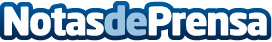 Northgate renueva su patrocinio con Movistar EstudiantesSe trata de la 12ª temporada consecutiva que Northgate y el club de baloncesto renuevan su colaboraciónDatos de contacto:Sheridan ComunicaciónSheridan Comunicación+3491 535 00 68Nota de prensa publicada en: https://www.notasdeprensa.es/northgate-renueva-su-patrocinio-con-movistar Categorias: Nacional Básquet Marketing Madrid Movilidad y Transporte http://www.notasdeprensa.es